ความสอดคล้องกับแผนปฏิบัติราชการประจำปี คณะเกษตรศาสตร์ประเด็นยุทธศาสตร์ที่3การพัฒนานักศึกษาเป้าประสงค์ : คณะเกษตรศาสตร์มุ่งเน้นการสร้างสรรค์และพัฒนานักศึกษา ให้เป็นทรัพยากรมนุษย์ที่มีคุณค่าต่อสังคมมีคุณภาพชีวิตที่ดี มีความรู้และประสบการณ์ที่ก่อให้เกิดความเข้าใจอันดีและรู้เท่าทันความเปลี่ยนแปลงของสังคมและสามารถดำรงชีพอยู่ในสังคมโลกได้อย่างมีคุณภาพและคุณธรรมกลยุทธ์ที่  1การสนับสนุนระบบการให้คำปรึกษา การทำกิจกรรมเสริมหลักสูตรส่งเสริมด้านจริยธรรมและคุณธรรม ตัวชี้วัดที่3.2 โครงการที่ 3.16ความสอดคล้องกับแผนปฏิบัติราชการประจำปี มหาวิทยาลัยขอนแก่นประเด็นยุทธศาสตร์ที่3 การพัฒนานักศึกษาเป้าประสงค์ มหาวิทยาลัยขอนแก่นเป็นสถาบันที่มุ่งเน้นการสร้างสรรค์และพัฒนานักศึกษา ให้เป็นทรัพยากรมนุษย์ที่มีคุณค่าต่อสังคม มีคุณภาพชีวิตที่ดี มีความรู้และประสบการณ์ที่ก่อให้เกิดความเข้าใจอันดีและรู้เท่าทันการเปลี่ยนแปลงของสังคม และสามารถดำรงชีพอยู่ในสังคมโลกได้อย่างมีคุณภาพ และคุณธรรมกลยุทธ์ที่ 3.1 สนับสนุนการจัดกิจกรรมเสริมหลักสูตร กิจกรรมส่งเสริมการพัฒนาท้องถิ่น กิจกรรมส่งเสริมจริยธรรมและคุณธรรมบทคัดย่อค่ายอาสาพัฒนา 4 จอบ เป็นกิจกรรมหนึ่งที่จัดขึ้นเพิ่มเติมจาการจัดงานประเพณี 4 จอบแห่งชาติ โดยมีวัตถุประสงค์เพื่อให้นิสิตและนักศึกษาด้านการเกษตร ได้เข้าไปศึกษา เรียนรู้วิถีชีวิตของชุมชนท้องถิ่น และศึกษาปัญหาที่เกิดขึ้นในชุมชนที่จะมีผลกระทบต่อการเกษตรในปัจจุบัน ซึ่งโครงการดังกล่าวเป็นโอกาสอันดีในการส่งเสริมนิสิต นักศึกษาเกษตรได้เรียนรู้วิถีชีวิตของชุมชนชนบท และนำทักษะความรู้ทางวิชาการมาประยุกต์ใช้ให้เกิดประโยชน์แก่ชุมชน ปลุกฝังจิตอาสา สร้างบัณฑิตที่มีคุณลักษณะที่พึงประสงค์สอดคล้องกับประเด็นยุทธศาสตร์ของคณะ ด้านการพัฒนานักศึกษา โดยให้นักศึกษามีความรู้ความสามารถด้านวิชาการ วิชางาน และวิชาคนในการจัดกิจกรรมค่ายผู้นำ  4 จอบอาสาพัฒนา ครั้งที่ 12 ได้มอบหมายให้ คณะเกษตรศาสตร์ ทรัพยากรธรรมชาติและสิ่งแวดล้อม มหาวิทยาลัยนเรศวร เป็นผู้รับผิดชอบในการจัดโครงการค่ายดังกล่าว ซึ่งจัดขึ้นในระหว่างวันที่ 19 – 24 พฤษภาคม  2557  ณ วัดซำตะเคียน ตำบลวังนกแอ่น อำเภอวังทอง จังหวัดพิษณุโลก และสถานีวิจัยและฝึกอบรมบึงราชนก ตำบลพิกุล อำเภอวังทอง จังหวัดพิษณุโลก  ภายใต้แนวคิด “ลูกพระนเรศเกษตรไทย สานสายใยค่ายผู้นำ”สถานที่ปฏิบัติงาน  	คณะเกษตรศาสตร์ ทรัพยากรธรรมชาติและสิ่งแวดล้อม มหาวิทยาลัยนเรศวรวัดซำตะเคียน ตำบลวังนกแอ่น อำเภอวังทอง จังหวัดพิษณุโลก และสถานีวิจัยและฝึกอบรมบึงราชนก ตำบลพิกุล อำเภอวังทอง จังหวัดพิษณุโลกระยะเวลาปฏิบัติงาน  	วันที่ 19-24 พฤษภาคม 2557วัตถุประสงค์ 1.เพื่อให้นักศึกษาจัดกิจกรรมนักศึกษา ให้สอดคล้องกับการพัฒนาให้เป็นบัณฑิตที่พึงประสงค์2.เพื่อเสริมสร้างความรู้ความเข้าใจในการบริหารจัดการกิจกรรมนักศึกษา3.เพื่อเชื่อมความสัมพันธ์อันดีและสร้างความสามัคคีระหว่างนิสิต นักศึกษาคณาจารย์  และเจ้าหน้าที่ฝ่ายกิจการนักศึกษาของสถาบันต่างๆ ที่เข้าร่วมงาน4.เพื่อแลกเปลี่ยนความรู้  ประสบการณ์   ความสามารถทางด้านวิชาการเกษตรและการแลกเปลี่ยนศิลปวัฒนธรรมประจำท้องถิ่นของแต่ละสถาบัน5.เพื่อเปิดโอกาสให้นักศึกษาได้เข้าร่วมกิจกรรมบำเพ็ญประโยชน์ร่วมกับนิสิต  นักศึกษา   และคณาจารย์ ของสถาบันต่างๆ  ที่เข้าร่วมงานหน่วยงานที่เข้าร่วมโครงการสโมสรนักศึกษาคณะเกษตรศาสตร์ ทรัพยากรธรรมชาติและสิ่งแวดล้อม มหาวิทยาลัยนเรศวร							จำนวน 54 คนสโมสรนิสิตคณะเกษตร มหาวิทยาลัยเกษตรศาสตร์ วิทยาเขตกำแพงแสน	จำนวน  6 คนสโมสรนิสิตคณะเทคโนโลยี มหาวิทยาลัยมหาสารคาม  			จำนวน  6 คนสโมสรนักศึกษาคณะเกษตรศาสตร์ มหาวิทยาลัยเชียงใหม่			จำนวน   6 คนสโมสรนักศึกษาคณะเกษตรศาสตร์ มหาวิทยาลัยขอนแก่น			จำนวน   6 คนสโมสรนักศึกษาคณะเกษตรศาสตร์ มหาวิทยาลัยอุบลราชธานี		จำนวน   6 คนสโมสรนักศึกษาคณะทรัพยากรธรรมชาติ มหาวิทยาลัยสงขลานครินทร์	จำนวน   6 คนสโมสรนักศึกษาคณะผลิตกรรมการเกษตร มหาวิทยาลัยแม่โจ้			จำนวน   6 คนสโมสรนักศึกษาคณะเทคโนโลยีการเกษตร สถาบันเทคโนโลยีพระจอมเกล้าเจ้าคุณทหารลาดกระบัง							จำนวน   6 คนสโมสรนักศึกษาคณะวิทยาศาสตร์และเทคโนโลยี มหาวิทยาลัยธรรมศาสตร์	จำนวน   6 คนสโมสรนักศึกษาคณะสัตวศาสตร์แลเทคโนโลยีการเกษตร มหาวิทยาลัยศิลปากร							จำนวน   6 คนสโมสรนักศึกษาคณะเทคโนโลยีการพัฒนาชุมชน มหาวิทยาลัยทักษิณ		จำนวน   6 คนอาจารย์และเจ้าหน้าที่มหาวิทยาลัยมหาวิทยาลัยนเรศวร			จำนวน 20 คนอาจารย์และเจ้าหน้าที่มหาวิทยาลัยต่าง ๆ					จำนวน 30 คน      รวมทั้งสิ้น  170 คนผลการดำเนินโครงการผลการดำเนินโครงการค่ายผู้นำ 4 จอบอาสาพัฒนา ครั้งที่ 12 ในระหว่างวันที่  19 – 24 พฤษภาคม 2557 ขออนุมัติงบประมาณเงินรายได้คณะเกษตรศาสตร์ ปีงบประมาณ 2557 จำนวน 46,440บาทงบประมาณที่ใช้จ่ายตามจริง-  ค่าเบี้ยเลี้ยงอาจารย์และเจ้าหน้าที่ (ไปราชการ)				21,412 	บาท-  ค่าสนับสนุนการจัดโครงการ				           	6,000   บาท-  ค่าสนับสนุนนักศึกษาเข้าร่วมโครงการ คนละ 800 บาท จำนวน 6 คน	4,800 	บาทรวมค่าใช้จ่ายทั้งสิ้น 32,212 บาท  (สามหมื่นสองพันสองร้อยสิบสองบาทถ้วน)ลักษณะการปฏิบัติงานการประชุมเตรียมงานประเพณี 4 จอบ แห่งชาติ ครั้งที่ 32      การประชุมเตรียมงานประเพณี 4 จอบ แห่งชาติ ครั้งที่ 32 ระหว่างวันที่ 22 – 28 ธันวาคม 2557 ณ คณะเกษตร กำแพงแสน มหาวิทยาลัยเกษตรศาสตร์ วิทยาเขตกำแพงแสน จังหวัดนครปฐม โดยเจ้าภาพได้จัดงานภายใต้แนวคิด “เกษตรศาสตร์ ศาสตร์แห่งแผ่นดิน” และแนะนำสถานที่ในการจัดงาน กำหนดการจัดกิจกรรม และความหมายของสัญลักษณ์งานประเพณี 4 จอบ แห่งชาติ ครั้งที่ 32  ที่ประชุมได้พิจารณากติกาและประเภทกีฬาและกิจกรรมในงาน ซึ่งประกอบด้วยการแข่งขันกีฬาทักษะทางการเกษตร  18 ชนิดกีฬาการแข่งขันกีฬาสากล 4 ชนิดกีฬาการประกวด Mr. & Miss 4 Jobbกิจกรรมบำเพ็ญประโยชน์กิจกรรมกีฬาฮาเฮกิจกรรมการประกวดภาพถ่ายกิจกรรมทัศนศึกษาการอบรมพัฒนาความเป็นผู้นำเป็นการอบรมเพื่อพัฒนาศักยภาพความเป็นผู้นำให้แก่นิสิตนักศึกษาภาคี 4 จอบ  โดยการฟังบรรยายจากวิทยากร ในหัวข้อ ภาวะผู้นำ และกิจกรรมกลุ่มระดมสมอง ในหัวข้อ กระบวนการได้มาซึ่งสถานที่ในการออกค่ายอาสา กระบวนการจัดการภายในค่ายอาสา ปัจจัยที่นำไปสู่ความสำเร็จ กระบวนการในการขับเคลื่อนการจัดค่ายครั้งต่อไป  ซึ่งเป็นการแลกเปลี่ยนแนวคิดของนิสิตนักศึกษาภาคี 4 จอบ เพื่อการพัฒนาค่ายผู้นำ 4 จอบ อาสาพัฒนา ครั้งต่อไปกิจกรรมอาสาพัฒนา ณ วัดซำตะเคียน ตำบลวังนกแอ่น อำเภอวังทอง จังหวัดพิษณุโลก และสถานีวิจัยและฝึกอบรมบึงราชนก ตำบลพิกุล อำเภอวังทอง จังหวัดพิษณุโลกกิจกรรมอาสาพัฒนาเป็นกิจกรรมร่วมมือของนิสิตนักศึกษาภาคี 4 จอบ ในการพัฒนาชุมชนในด้านการเกษตร โดยได้มีการศึกษาเรียนรู้วิถีชีวิตและกิจกรรมร่วมกับชุมชน ซึ่งเป็นแหล่งเรียนรู้ด้านเศรษฐกิจพอเพียง ประกอบด้วยการสร้างโรงเรือนเลี้ยงไก่ไข่การต่อเติมบ่อปลาและคอกหมูหลุมการปลูกผักสวนครัวเพื่ออาหารกลางวันการปลูกไผ่และไม้ยืนต้นการสาธิตการผลิตเห็ดฟางในตะกร้ากิจกรรมกีฬาฮาเฮผลที่ได้รับ  	1. มีผลผลิตทางการเกษตรที่เพียงพอสำหรับอาหารกลางวันของโรงเรียนบ้านขามเฒ่าพัฒนา	2. มีการแลกเปลี่ยนความรู้ ประสบการณ์ระหว่างนิสิต นักศึกษาและชุมชน	3. นิสิต นักศึกษาได้เสริมสร้างทักษะวิชาชีพและได้ฝึกการปฏิบัติงานจริง	4. เกิดเครือข่ายและความสัมพันธ์อันดีระหว่างนักศึกษาเกษตรทั้ง 12 สถาบัน	5. ได้ศึกษาแนวทางการจัดงานกีฬาประเพณี 4 จอบแห่วงชาติปัญหา อุปสรรค ข้อเสนอแนะและแนวทางแก้ไขในการจัดครั้งต่อไป					ภาพกิจกรรมโครงการค่ายผู้นำ 4 จอบอาสาพัฒนา ครั้งที่ 12ระหว่างวันที่ 19 – 24 พฤษภาคม  2557ณ คณะเกษตรศาสตร์ ทรัพยากรธรรมชาติและสิ่งแวดล้อม มหาวิทยาลัยนเรศวร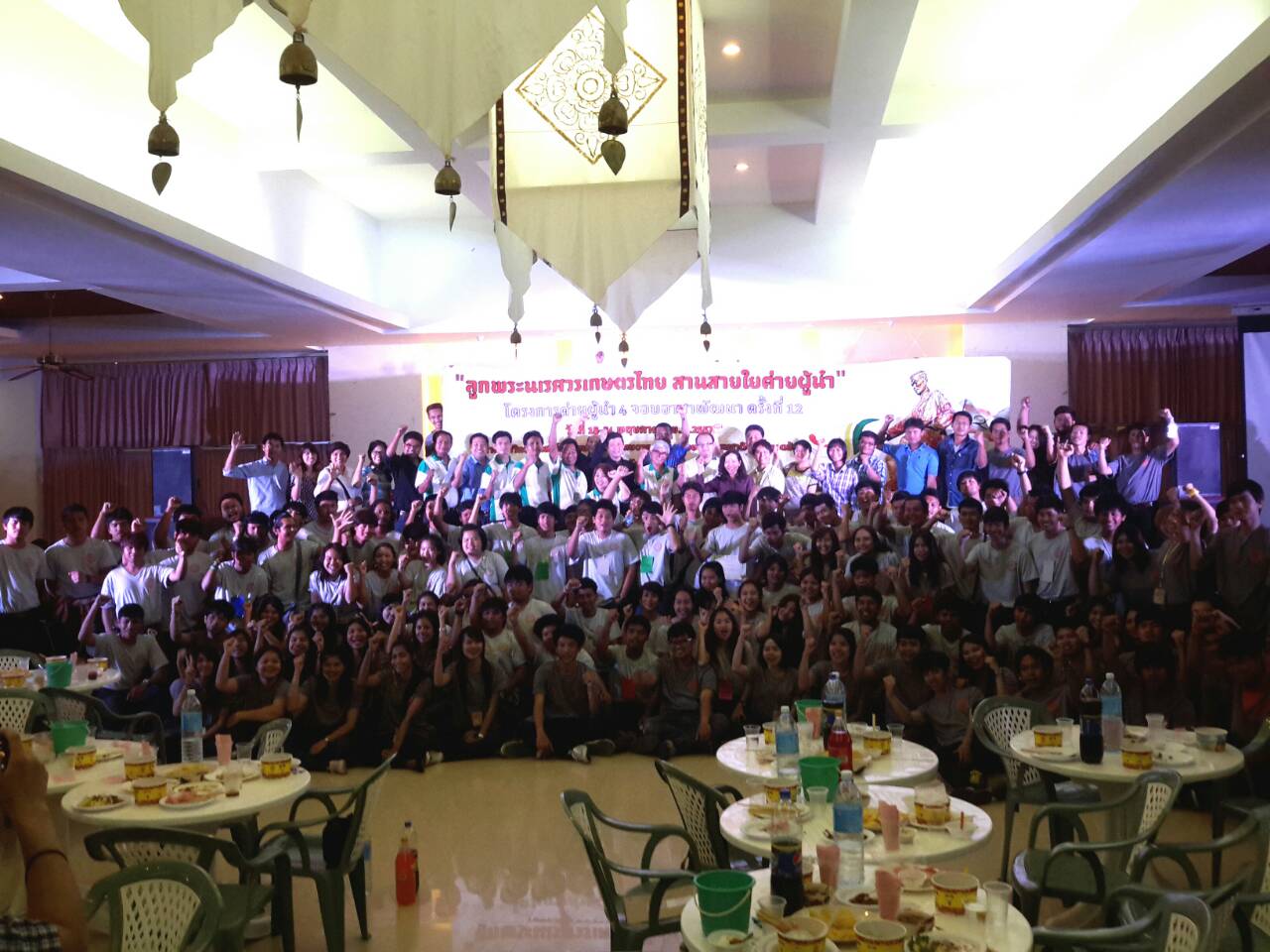 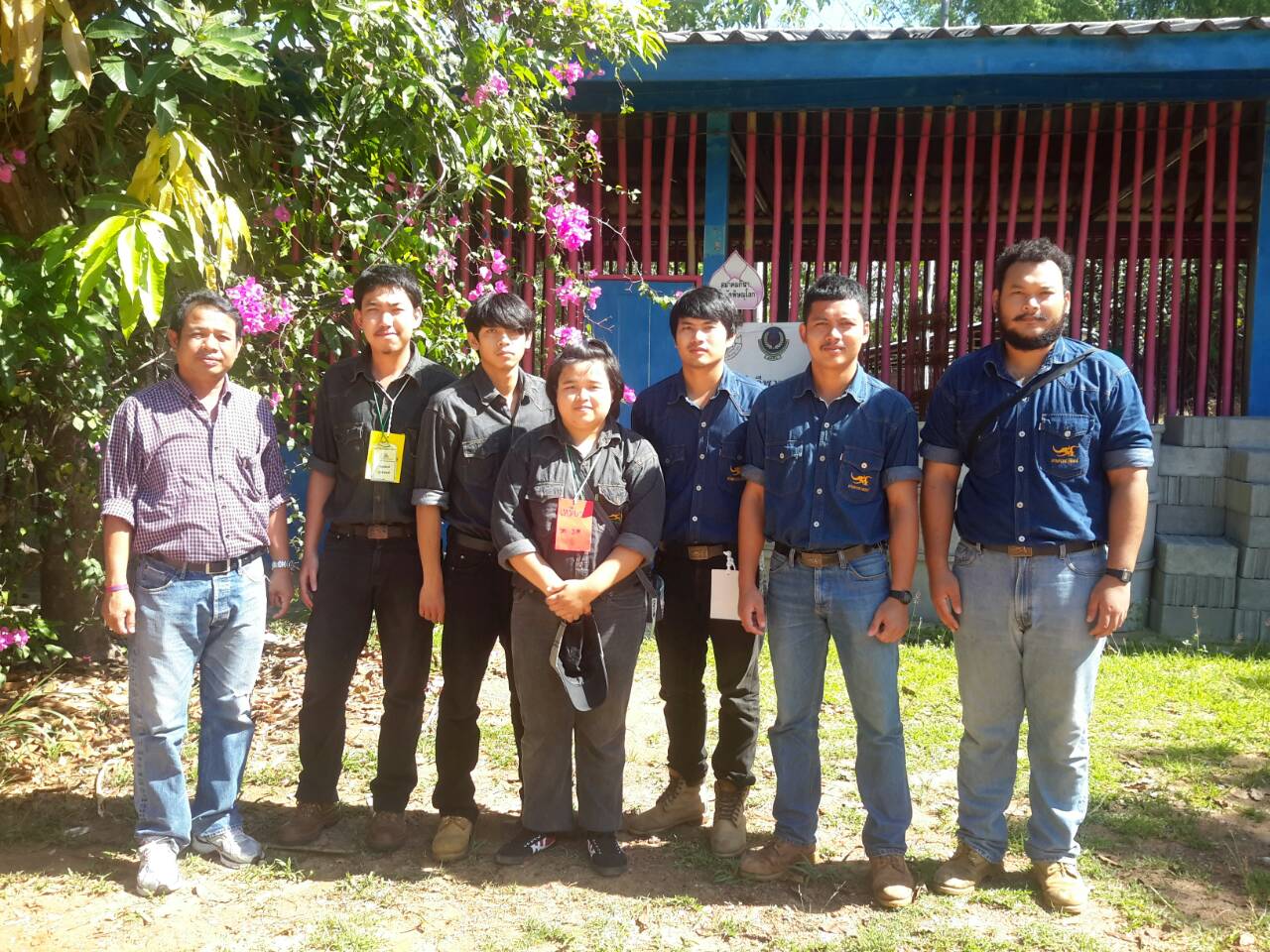 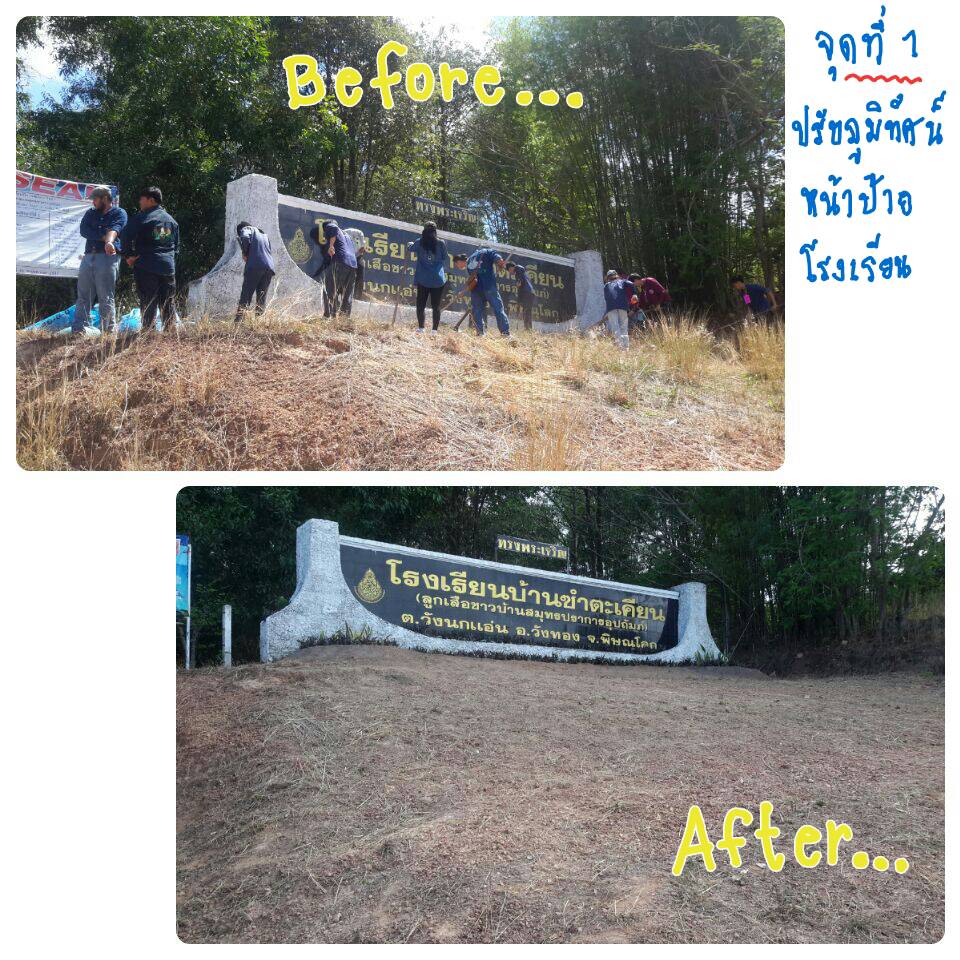 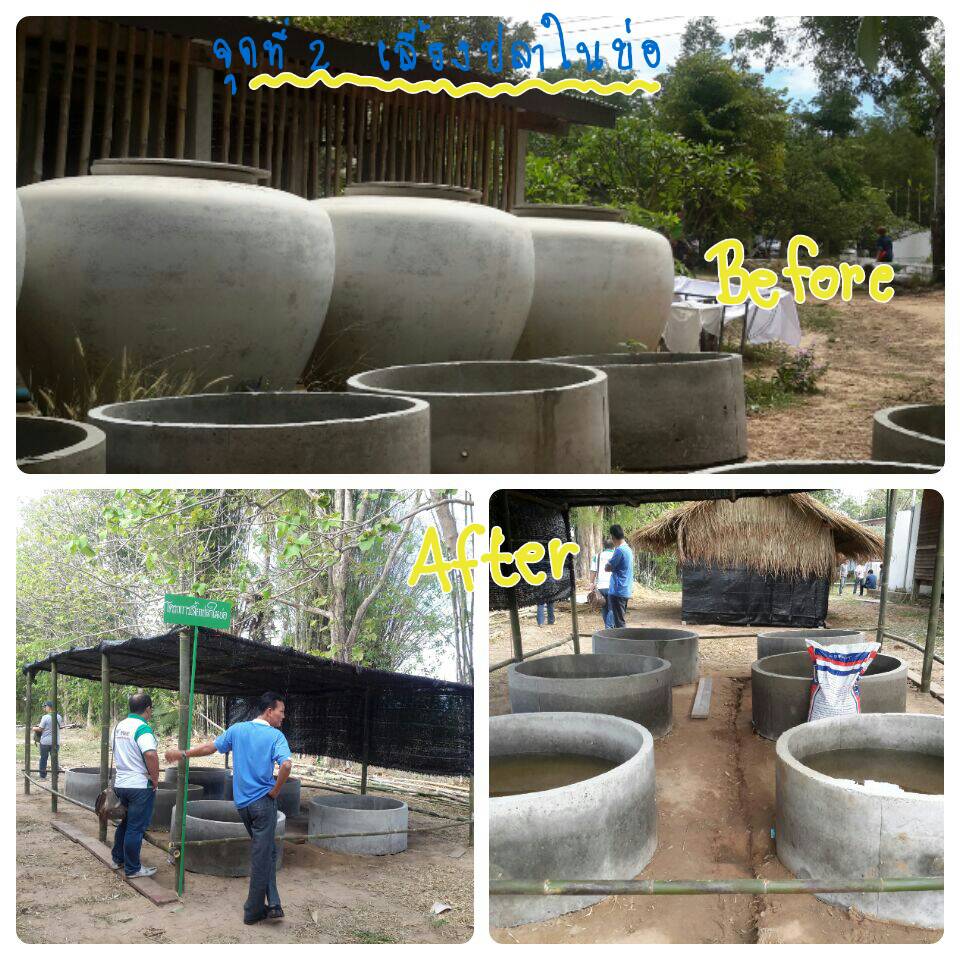 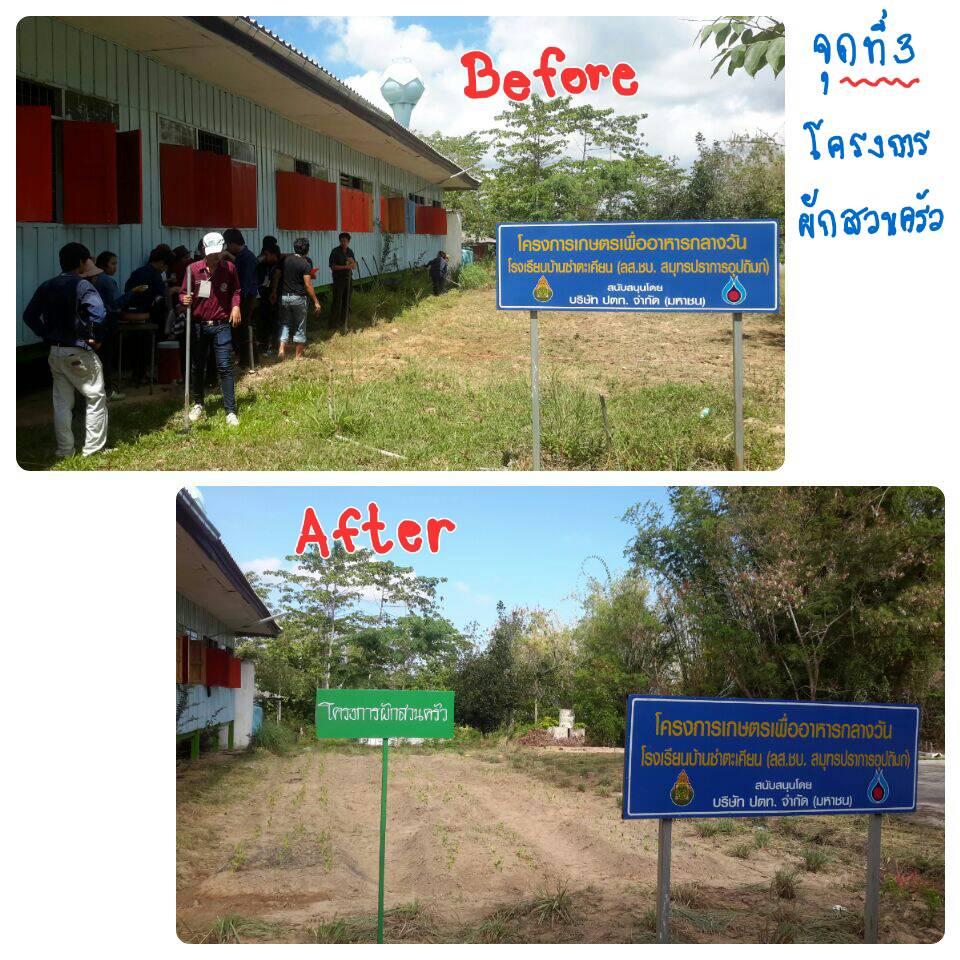 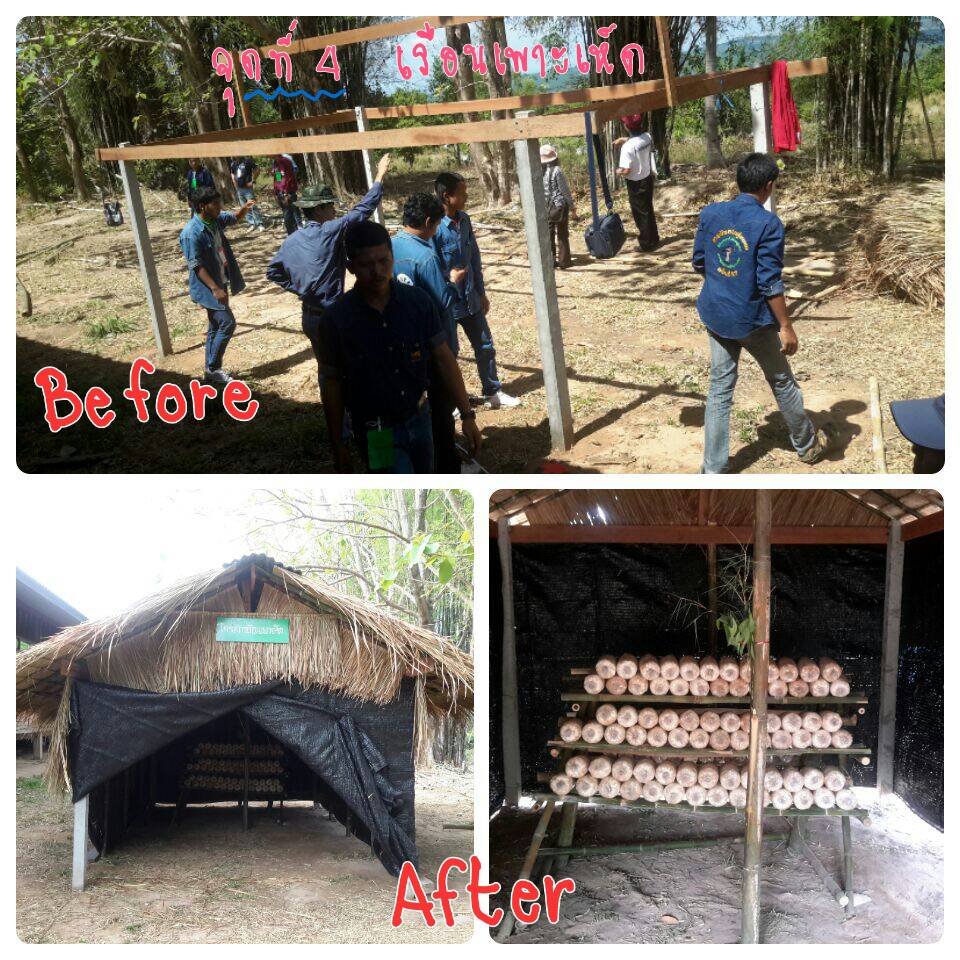 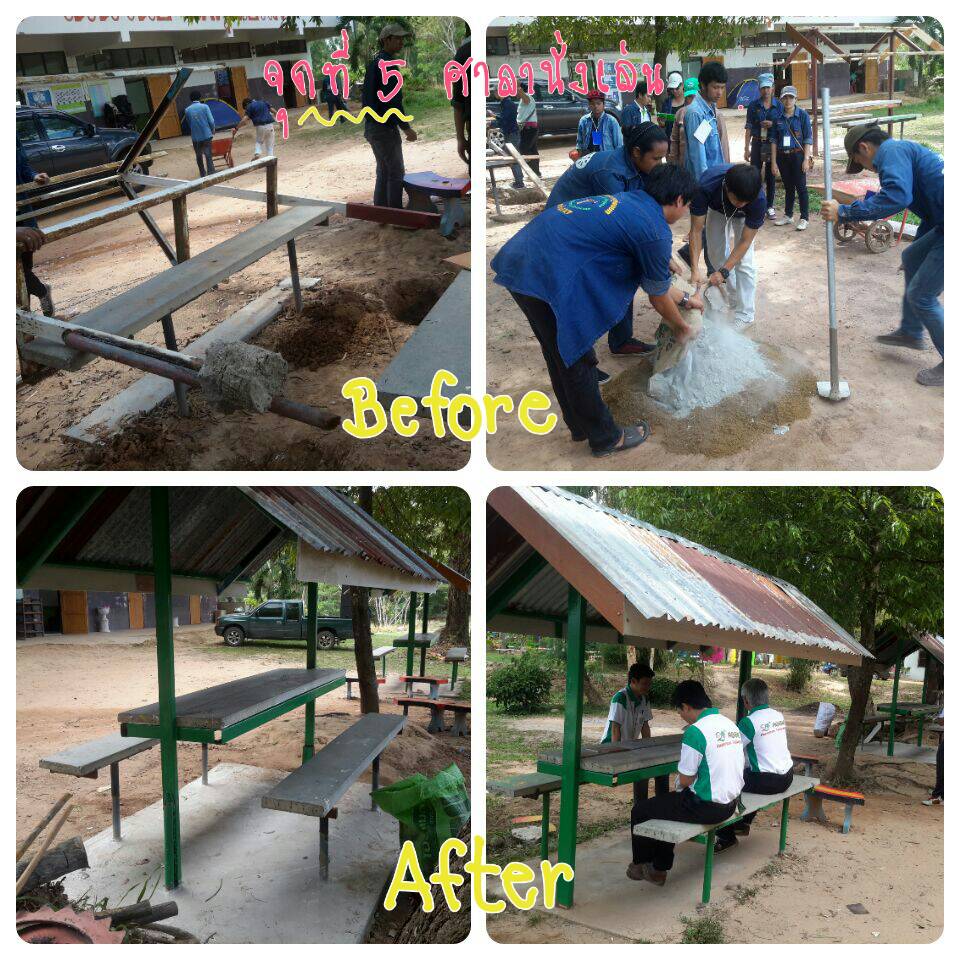 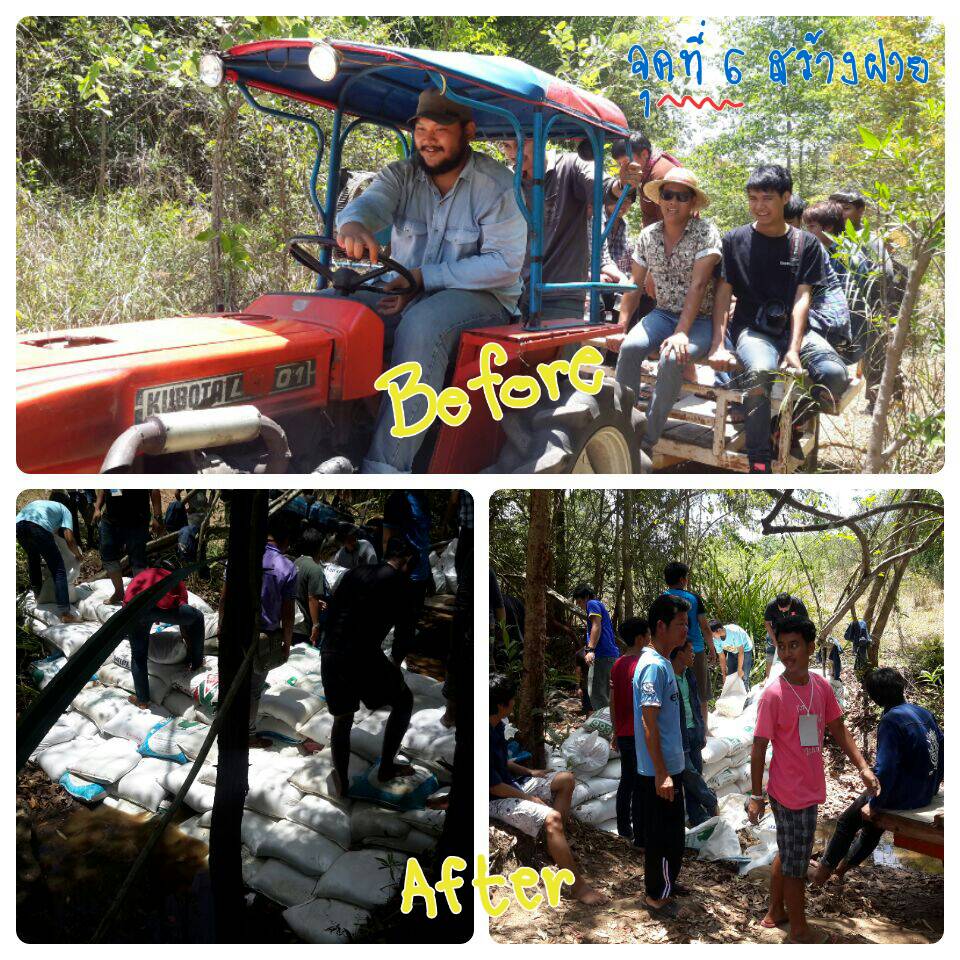 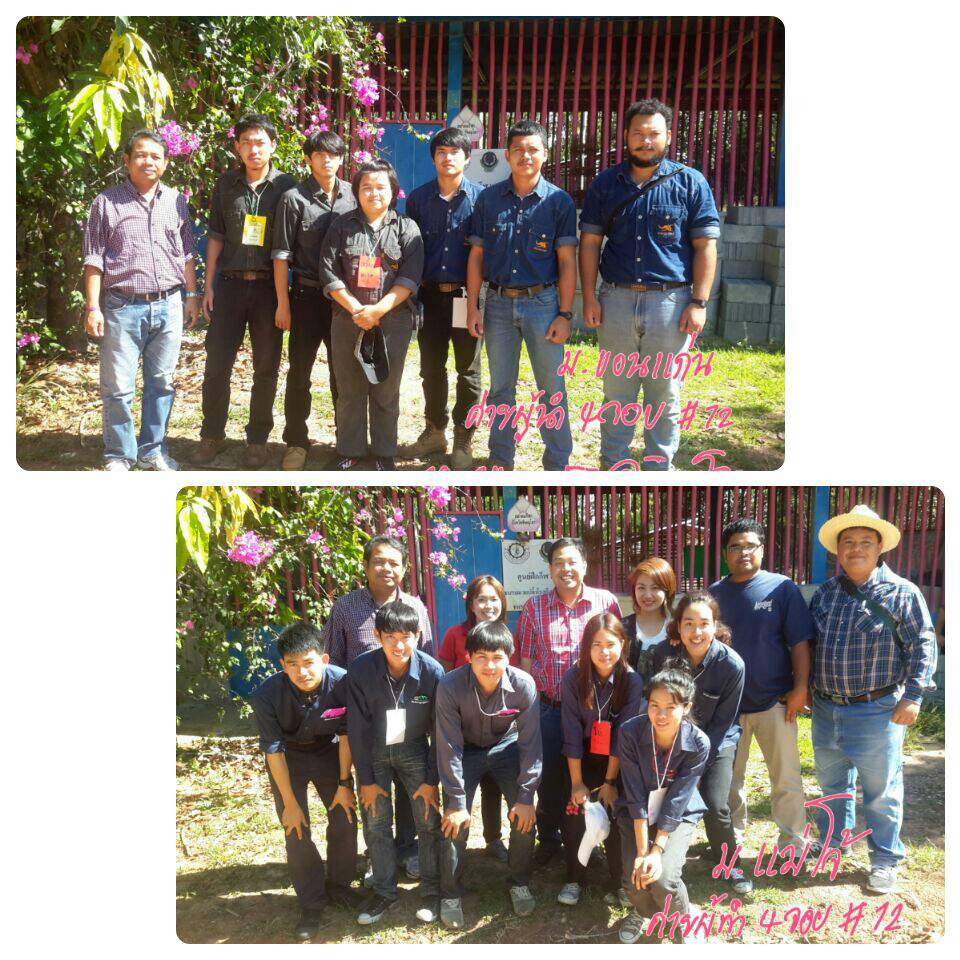 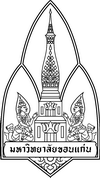 รายงานโครงการค่ายผู้นำ 4 จอบอาสาพัฒนา ครั้งที่ 12ฝ่ายกิจการนักศึกษา  คณะเกษตรศาสตร์ มหาวิทยาลัยขอนแก่นปัญหา และอุปสรรคข้อเสนอแนะ / แนวทางป้องกันแก้ไข-  การประชุมนักศึกษาไม่ค่อยได้แสดงความคิดเห็น ส่วนใหญ่จะเป็นอาจารย์-  การอบรมกิจกรรมไม่เป็นที่น่าสนใจ-  การจัดการในค่ายไม่ดี นักศึกษาไม่ได้ร่วมงานกันเต็มที่- เวลาในการทำกิจกรรมค่ายน้อยเกินไป- ควรให้นิสิตนักศึกษาได้เสนอแนวคิด เนื่องจากการแข่งขันและจัดกิจกรรมเป็นกิจกรรมของนิสิตนักศึกษา- ควรหากิจกรรมที่ตื่นเต้นน่าสนใจมากกว่านี้-  หัวหน้างานในค่ายควรมีการประชุมสรุปงานทุกเย็นเพื่อให้ผู้เข้าร่วมค่ายได้ทราบปัญหาและจะได้ช่วยกันแก้ไข- เวลาในการจัดค่ายพัฒนาควรอย่างน้อย 3-5 วัน